                                                   ЗАХИРАЛ                                          РАСПОРЯЖЕНИЕ №15                                                 от 17 мая 2023 года« О создании рабочих групп  по профилактике и предотвращению незаконных рубок в сельском поселении «Аргада»» В целях исполнения п.1.6.1 протокольного решения Комиссии при Правительстве  Республики Бурятия по профилактике и пресечению незаконной заготовки древесины и ее оборота на территории Республики Бурятия (протокол от 20.02.2023 г. №01.08-007-1304/23)  необходимо создать рабочие группы по профилактике и предотвращению незаконных рубок в сельских поселениях, представителей администраций сельских поселений с целью недопущения незаконных рубок вблизи населенных пунктов и оперативного обмена информации с отделами и организации деятельности лесничеств.       1.  Создать рабочие группы по профилактике и предотвращению незаконных рубок в СП «Аргада» в составе следующих лиц:       2. Глава администрации Дондупов Б.Б.       3. Сантехник ДК Дондупов В.Б.       4. Общественный инспектор Очиров Л-Ц.Г.       5.Общественный инспектор  Надмитов Э.Д.Настоящее распоряжение вступает в силу со дня его подписания.Ознакомлены:____________________Дондупов В.Б.                         ____________________Очиров Л.-Ц.Г.                         ____________________Надмитов Э.Д.Глава муниципального образованиясельское поселение «Аргада»                                                       Б.Б. Дондупов БУРЯАД РЕСПУБЛИКЫН ХУРУМХААНАЙ АЙМАГАЙ АРАГАТА ТОСХОНОЙ МУНИЦИПАЛЬНА   БАЙГУУЛАМЖЫН ЗАХИРГААН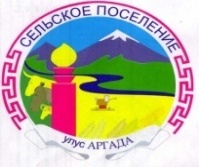 АДМИНИСТРАЦИЯ МУНИЦИПАЛЬНОГО ОБРАЗОВАНИЯ СЕЛЬСКОЕ ПОСЕЛЕНИЕ «АРГАДА» КУРУМКАНСКОГО РАЙОНА РЕСПУБЛИКИ БУРЯТИЯ671634, Республика Бурятия, с. Аргада, ул. Хышиктуева, 8,тел./факс (8-30149) 93-620, e-mail:admargada@yandexl.ru